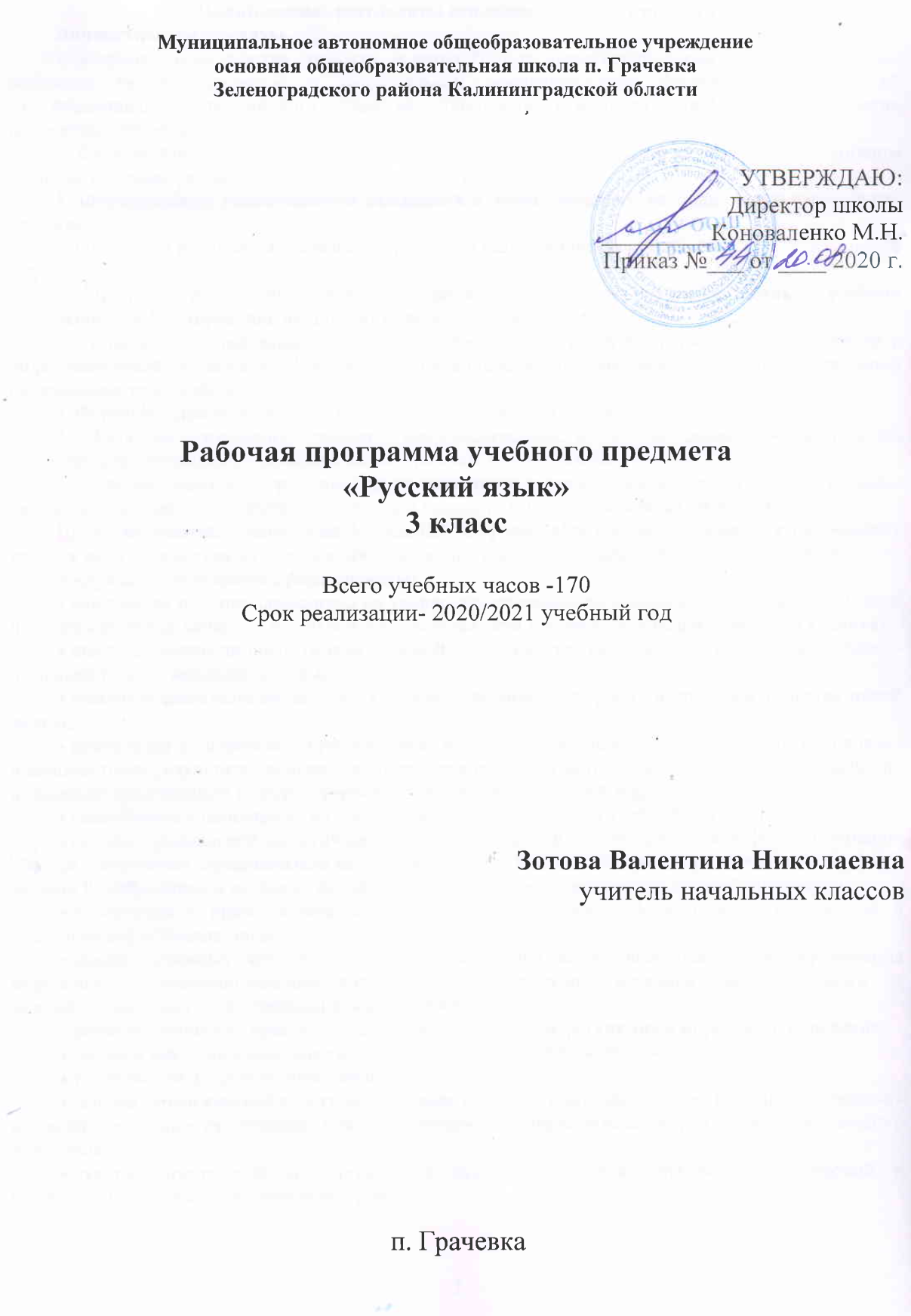 Планируемые результаты освоения учебного предметаЛичностные результаты1. Формирование чувства гордости за свою Родину, российский народ и историю России; осознание своей этнической и национальной принадлежности, формирование ценностей многонационального российского общества; становление гуманистических и демократических ценностных ориентаций.2. Формирование целостного, социально ориентированного взгляда на мир в его органичном единстве и разнообразии природы, народов, культур и религий.3. Формирование уважительного отношения к иному мнению, истории и культуре других народов.4. Овладение начальными навыками адаптации в динамично изменяющемся и развивающемся мире.5. Принятие и освоение социальной роли обучающегося, развитие мотивов учебной деятельности и формирование личностного смысла учения.6. Развитие самостоятельности и личной ответственности за свои поступки, в том числе в информационной деятельности, на основе представлений о нравственных нормах, социальной справедливости и свободе.7. Формирование эстетических потребностей, ценностей и чувств.8. Развитие этических чувств, доброжелательности и эмоционально-нравственной отзывчивости, понимания и сопереживания чувствам других людей.9. Развитие навыков сотрудничества со взрослыми и сверстниками в различных социальных ситуациях, умения не создавать конфликтов и находить выходы из спорных ситуаций.10. Формирование установки на безопасный, здоровый образ жизни, мотивации к творческому труду, к работе на результат, бережному отношению к материальным и духовным ценностям.У обучающегося будут сформированы:внутренняя позиция школьника на уровне положительного отношения к школе, ориентации на содержательные моменты школьной действительности и принятия образца «хорошего ученика»;широкая мотивационная основа учебной деятельности, включающая социальные, учебно-познавательные и внешние мотивы;учебно-познавательный интерес к новому учебному материалу и способам решения новой задачи;ориентация на понимание причин успеха в учебной деятельности, в том числе на самоанализ и самоконтроль результата, на анализ соответствия результатов требованиям конкретной задачи, на понимание предложений и оценок учителей, товарищей, родителей и других людей;способность к самооценке на основе критериев успешности учебной деятельности;основы гражданской идентичности, своей этнической принадлежности в форме осознания «Я» как члена семьи, представителя народа, гражданина России, чувства сопричастности и гордости за свою Родину, народ и историю, осознание ответственности человека за общее благополучие;ориентация в нравственном содержании и смысле как собственных поступков, так и поступков окружающих людей;знание основных моральных норм и ориентация на их выполнение, дифференциация моральных и конвенциональных норм, развитие морального сознания как переходного от доконвенционального к конвенциональному уровню;развитие этических чувств — стыда, вины, совести как регуляторов морального поведения;эмпатия как понимание чувств других людей и сопереживание им;установка на здоровый образ жизни;основы экологической культуры: принятие ценности природного мира, готовность следовать в своей деятельности нормам природоохранного, нерасточительного, здоровьесберегающего поведения;чувство прекрасного и эстетические чувства на основе знакомства с мировой и отечественной художественной культурой.Обучающийся получит возможность для формирования:внутренней позиции обучающегося на уровне положительного отношения к образовательному учреждению, понимания необходимости учения, выраженного в преобладании учебно-познавательных мотивов и предпочтении социального способа оценки знаний;выраженной устойчивой учебно-познавательной мотивации учения;устойчивого учебно-познавательного интереса к новым общим способам решения задач;адекватного понимания причин успешности/неуспешности учебной деятельности;положительной адекватной дифференцированной самооценки на основе критерия успешности реализации социальной роли «хорошего ученика»;компетентности в реализации основ гражданской идентичности в поступках и деятельности;морального сознания на конвенциональном уровне, способности к решению моральных дилемм на основе учёта позиций партнёров в общении, ориентации на их мотивы и чувства, устойчивое следование в поведении моральным нормам и этическим требованиям;установки на здоровый образ жизни и реализации её в реальном поведении и поступках;осознанных устойчивых эстетических предпочтений и ориентации на искусство как значимую сферу человеческой жизни;эмпатии как осознанного понимания чувств других людей и сопереживания им, выражающихся в поступках, направленных на помощь и обеспечение благополучия.Метапредметные результаты1. Овладение способностью принимать и сохранять цели и задачи учебной деятельности, поиска средств её осуществления.2. Формирование умения планировать, контролировать и оценивать учебные действия в соответствии с поставленной задачей и условиями её реализации, определять наиболее эффективные способы достижения результата.3. Использование знаково-символических средств представления информации.4. Активное использование речевых средств и средств для решения коммуникативных и познавательных задач.5. Использование различных способов поиска (в справочных источниках), сбора, обработки, анализа, организации, передачи и интерпретации информации.6. Овладение навыками смыслового чтения текстов различных стилей и жанров в соответствии с целями и задачами: осознанно строить речевое высказывание в соответствии с задачами коммуникации и составлять тексты в устной и письменной формах.7. Овладение логическими действиями сравнения, анализа, синтеза, обобщения, классификации по родовидовым признакам, установления аналогий и причинно-следственных связей, построения рассуждений, отнесения к известным понятиям.8. Готовность слушать собеседника и вести диалог, признавать возможность существования различных точек зрения и права каждого иметь свою, излагать своё мнение и аргументировать свою точку зрения и оценки событий.9. Определение общей цели и путей её достижения; умение договариваться о распределении функций и ролей в совместной деятельности; осуществлять взаимный контроль в совместной деятельности, адекватно оценивать собственное поведение и поведение окружающих.10. Готовность конструктивно разрешать конфликты посредством учёта интересов сторон и сотрудничества.11. Овладение начальными сведениями о сущности и особенностях объектов, процессов и явлений действительности в соответствии с содержанием учебного предмета «Русский язык».12. Овладение базовыми предметными и межпредметными понятиями, отражающими существенные связи и отношения между объектами и процессами.13. Умение работать в материальной и информационной среде начального общего образования (в том числе с учебными моделями) в соответствии с содержанием учебного предмета «Русский язык».Регулятивные универсальные учебные действияОбучающийся научится:принимать и сохранять учебную задачу;учитывать выделенные учителем ориентиры действия в новом учебном материале в сотрудничестве с учителем;планировать свои действия в соответствии с поставленной задачей и условиями её реализации, в том числе во внутреннем плане;учитывать установленные правила в планировании и контроле способа решения;осуществлять итоговый и пошаговый контроль по результату (в случае работы в интерактивной среде пользоваться реакцией среды решения задачи);оценивать правильность выполнения действия на уровне адекватной ретроспективной оценки соответствия результатов требованиям данной задачи и задачной области;адекватно воспринимать предложения и оценку учителей, товарищей, родителей и других людей;различать способ и результат действия;вносить необходимые коррективы в действие после его завершения на основе его оценки и учёта характера сделанных ошибок, использовать предложения и оценки для создания нового, более совершенного результата, использовать запись (фиксацию) в цифровой форме хода и результатов решения задачи, собственной звучащей речи на русском, родном и иностранном языках.Обучающийся получит возможность научиться:в сотрудничестве с учителем ставить новые учебные задачи;преобразовывать практическую задачу в познавательную;проявлять познавательную инициативу в учебном сотрудничестве;самостоятельно учитывать выделенные учителем ориентиры действия в новом учебном материале;осуществлять констатирующий и предвосхищающий контроль по результату и по способу действия, актуальный контроль на уровне произвольного внимания;самостоятельно адекватно оценивать правильность выполнения действия и вносить необходимые коррективы в исполнение как по ходу его реализации, так и в конце действия.Познавательные универсальные учебные действияОбучающийся научится:осуществлять поиск необходимой информации для выполнения учебных заданий с использованием учебной литературы, энциклопедий, справочников (включая электронные, цифровые), в открытом информационном пространстве, в том числе контролируемом пространстве Интернета;осуществлять запись (фиксацию) выборочной информации об окружающем мире и о себе самом, в том числе с помощью инструментов ИКТ;использовать знаково-символические средства, в том числе модели (включая виртуальные) и схемы (включая концептуальные) для решения задач;строить сообщения в устной и письменной форме;ориентироваться на разнообразие способов решения задач;основам смыслового восприятия художественных и познавательных текстов, выделять существенную информацию из сообщений разных видов (в первую очередь текстов);осуществлять анализ объектов с выделением существенных и несущественных признаков;осуществлять синтез как составление целого из частей;проводить сравнение, сериацию и классификацию по заданным критериям;устанавливать причинно-следственные связи в изучаемом круге явлений;строить рассуждения в форме связи простых суждений об объекте, его строении, свойствах и связях;обобщать, т. е. осуществлять генерализацию и выведение общности для целого ряда или класса единичных объектов на основе выделения сущностной связи;осуществлять подведение под понятие на основе распознавания объектов, выделения существенных признаков и их синтеза;устанавливать аналогии;владеть рядом общих приёмов решения задач.Обучающийся получит возможность научиться:осуществлять расширенный поиск информации с использованием ресурсов библиотек и Интернета;записывать, фиксировать информацию об окружающем мире с помощью инструментов ИКТ;создавать и преобразовывать модели и схемы для решения задач;осознанно и произвольно строить сообщения в устной и письменной форме;осуществлять выбор наиболее эффективных способов решения задач в зависимости от конкретных условий;осуществлять синтез как составление целого из частей, самостоятельно достраивая и восполняя недостающие компоненты;осуществлять сравнение, сериацию и классификацию, самостоятельно выбирая основания и критерии для указанных логических операций;строить логическое рассуждение, включающее установление причинно-следственных связей;произвольно и осознанно владеть общими приёмами решения задач.Коммуникативные универсальные учебные действияОбучающийся научится:адекватно использовать коммуникативные, прежде всего речевые, средства для решения различных коммуникативных задач, строить монологическое высказывание (в том числе сопровождая его аудиовизуальной поддержкой), владеть диалогической формой коммуникации, используя в том числе средства и инструменты ИКТ и дистанционного общения;допускать возможность существования у людей различных точек зрения, в том числе не совпадающих с его собственной, и ориентироваться на позицию партнёра в общении и взаимодействии;учитывать разные мнения и стремиться к координации различных позиций в сотрудничестве;формулировать собственное мнение и позицию;договариваться и приходить к общему решению в совместной деятельности, в том числе в ситуации столкновения интересов;строить понятные для партнёра высказывания, учитывающие, что партнёр знает и видит, а что нет;задавать вопросы;контролировать действия партнёра;использовать речь для регуляции своего действия;адекватно использовать речевые средства для решения различных коммуникативных задач, строить монологическое высказывание, владеть диалогической формой речи.Обучающийся получит возможность научиться:учитывать и координировать в сотрудничестве позиции других людей, отличные от собственной;учитывать разные мнения и интересы и обосновывать собственную позицию;понимать относительность мнений и подходов к решению проблемы;аргументировать свою позицию и координировать её с позициями партнёров в сотрудничестве при выработке общего решения в совместной деятельности;продуктивно содействовать разрешению конфликтов на основе учёта интересов и позиций всех участников;с учётом целей коммуникации достаточно точно, последовательно и полно передавать партнёру необходимую информацию как ориентир для построения действия;задавать вопросы, необходимые для организации собственной деятельности и сотрудничества с партнёром;осуществлять взаимный контроль и оказывать в сотрудничестве необходимую взаимопомощь;адекватно использовать речь для планирования и регуляции своей деятельности;адекватно использовать речевые средства для эффективного решения разнообразных коммуникативных задач.Предметные результаты1. Формирование первоначальных представлений о единстве и многообразии языкового и культурного пространства России, о языке как основе национального самосознания.2. Понимание обучающимися того, что язык представляет собой явление национальной культуры и основное средство человеческого общения; осознание значения русского языка как государственного языка Российской Федерации, языка межнационального общения.3. Сформированность позитивного отношения к правильной устной и письменной речи как показателям общей культуры и гражданской позиции человека.4. Овладение первоначальными представлениями о нормах русского языка (орфоэпических, лексических, грамматических, орфографических, пунктуационных) и правилах речевого этикета. 5. Формирование умения ориентироваться в целях, задачах, средствах и условиях общения, выбирать адекватные языковые средства для успешного решения коммуникативных задач при составлении несложных монологических высказываний и письменных текстов.6. Осознание безошибочного письма как одного из проявлений собственного уровня культуры, применение орфографических правил и правил постановки знаков препинания при записи собственных и предложенных текстов. Владение умением проверять написанное.7. Овладение учебными действиями с языковыми единицами и формирование умения использовать знания для решения познавательных, практических и коммуникативных задач.8. Освоение первоначальных научных представлений о системе и структуре русского языка: фонетике и графике, лексике, словообразовании (морфемике), морфологии и синтаксисе; об основных единицах языка, их признаках и особенностях употребления в речи;9. Формирование умений опознавать и анализировать основные единицы языка, грамматические категории языка, употреблять языковые единицы адекватно ситуации речевого общения.Обучающийся научится:различать, сравнивать, кратко характеризовать:имя существительное, имя прилагательное, личное местоимение;виды предложений по цели высказывания и интонации;главные (подлежащее и сказуемое) и второстепенные члены предложения;выделять, находитьсобственные имена существительные;личные местоимения 1, 2, 3-го лица;грамматическую основу простого двусоставного предложения;в простом предложении однородные члены (как главные, так и второстепенные);решать учебные и практические задачиопределять род изменяемых имен существительных;устанавливать форму числа (единственное или множественное) именисуществительного;задавать падежные вопросы и определять падеж именисуществительного;определять принадлежность имен существительных к 1, 2, 3-ему склонению;устанавливать при помощи смысловых (синтаксических) вопросов связь между словамив предложении;находить предложения с однородными членами без союзов и с союзами и, а, но;использовать разные способы решения орфографической задачи в зависимости от местаорфограммы в слове;подбирать примеры слов с определенной орфограммой;определять (уточнять) написание слова по орфографическому словарю учебника;безошибочно списывать и писать под диктовку тексты объемом 65–80 слов22;проверять собственный и предложенный тексты, находить и исправлять орфографические и пунктуационные ошибки;составлять план собственного и предложенного текста;определять тип текс та: повествование, описание, рассуждение;корректировать тексты с нарушенным порядком предложений и абзацев;составлять собственные тексты в жанре письма;применять правила правописания:приставки, оканчивающиеся на з, с;непроверяемые гласные и согласные в корне слова (словарные слова, определенныепрограммой);буквы о, ё после шипящих в корнях слов;буквы и, ы после ц в различных частях слов;мягкий знак после шипящих на конце имён существительных;безударные гласные в падежных окончаниях имен существительных;буквы о, е в окончаниях имен существительных после шипящих и ц;безударные гласные в падежных окончаниях имен прилагательных;раздельное написание предлогов с личными местоимениями;знаки препинания при однородных членах предложения с союзами и, а, но и безсоюзов.Обучающийся получит возможность научиться:проводить по предложенному в учебнике алгоритму фонетический разбор слова иразбор слова по составу (в словах с однозначно выделяемыми морфемами);устанавливать род неизменяемых имен существительных (наиболее употребительныеслова);склонять личные местоимения;различать падежные и смысловые (синтаксические) вопросы;находить второстепенные члены предложения: определение, обстоятельство,дополнение;самостоятельно составлять предложения с однородными членами без союзов и ссоюзами и, а, но;разбирать по членам простое двусоставное предложение;применять правило правописания соединительных гласных о, е в сложных словах;применять правило правописания суффиксов имен существительных – ок, -ец, -иц,сочетаний ичк, ечк, инк, енк;применять правило правописания безударных гласных в падежных окончаниях именсуществительных на -ий, -ия, -ие;при работе над ошибками осознавать причины появления ошибки и определять способыдействий, помогающих предотвратить ее в последующих письменных работах;писать подробные изложения;создавать собственные тексты (писать сочинения) с учетом правильности, богатства ивыразительности письменной речи;соблюдать нормы современного русского литературного языка в собственной речи иоценивать соблюдение этих норм в речи собеседников (в объеме представленного вучебнике материала).Содержание учебного предмета « Русский язык» 3 класс (170 ч)Данный раздел включает языковой материал не только для закрепления, повторения, систематизации изученного во 2 классе, но и для приобретения новых знаний, умений и навыков по изучаемым темам  этого раздела русского языка.Наша речь и наш язык.3 ч.Текст. Текст как единица языка и речи. Тема и основная мысль текста. Заголовок. Части текста. Типы текстов.Предложение.  12 ч. Предложение, его назначение и признаки. Оформление предложений в устной и письменной речи и на письме. Виды предложений по цели высказывания. Восклицательные предложения. Упражнение в распознавании и в построении предложений, разных по цели высказывания и по интонации. Обращение (общее представление).Главные и второстепенные члены предложения (без деления второстепенных членов на виды).Распространенные и нераспространенные предложения. Словосочетание. Связь слов в словосочетании. Упражнение в построении словосочетаний, в вычленении словосочетаний из предложения. Разбор предложения по членам предложения. Простое и сложное предложения (общее представление). Знаки препинания в сложном предложении. Союзы в сложном предложении. Обобщение знаний о предложении. Слово и его лексическое значение. 6 ч. Слово и его лексическое значение. Однозначные и многозначные слова. Прямое и переносное значения слов. Синонимы. Антонимы. Омонимы (общее представление). Словосочетание как сложное название предмета. Устойчивые сочетания слов (фразеологизмы) (общее представление). Упражнение в распознавании изученных лексических групп слов в речи, выборе наиболее точного слова для выражения мысли. Работа со словарями учебника.
 Части речи. 4 ч.  Части речи (повторение): имя существительное, местоимение, имя прилагательное, глагол. Имя числительное как часть речи (общее представление).
 Однокоренные слова. Слово и слог. Звуки и буквы. 9 ч. Слово и слог. Гласные звуки. Буквы, обозначающие гласные звуки. Правописание слов с безударным гласным в корне слова и ударным гласным после шипящих. Согласные звуки. Буквы, обозначающие согласные звуки. Правописание слов с парным по глухости-звонкости согласным звуком в корне слова. Мягкий знак (ь) как показатель мягкости согласного звука. Разделительный мягкий (ь) знак. Упражнение в правописании слов с мягким(ь) знаком и другими изученными орфограммами. Перенос слов.Состав слова.17 ч.Общее понятие о значимых частях слова. 34 ч.  Однокоренные слова. Корень слова. Общее представление о чередовании гласных и согласных звуков в корне однокоренных слов (дорога — дорожка), о сложных словах с двумя корнями (самолет, пылесос). Формы слова. Окончание. Роль окончания в слове, в словосочетании и в предложении. Приставка. Суффикс. Наблюдение над значениями приставок и суффиксов в слове. Формирование умений находить значимые части слова в простых по составу словах. Образование слов с помощью приставок и суффиксов. Основа слова. Разбор слов по составу. Ознакомление со словообразовательным словарем.Правописание частей слова. Общее представление о правописании частей слова.
Правописание безударных гласных в корне слова. Упражнение в правописании слов с проверяемыми (пчела, зимой, малыш, ленивый, смотреть) и не проверяемыми ударением безударными гласными (восток, герой, трамвай), с двумя безударными гласными (сторона, зеленеть, золотой). Слова с буквосочетаниями оро//ра(ворота — врата), ере//ре (берег — брег), оло//ла (золото — злато).
Правописание глухих и звонких согласных в корне слова. Упражнение в правописании слов с парным по глухости-звонкости согласным в конце слова (сугроб, чертёж) и перед согласным в корне (сказка, гибкий, просьба), с непроверяемым согласным в корне (вокзал, дождь).
Правописание непроизносимых согласных в наиболее распространенных словах (солнце, сердце, здравствуй, местность). Правописание сн в наиболее употребительных словах (опасный, прекрасный, вкусный). Упражнение в правописании слов с непроизносимым согласным звуком в корне.
Сопоставление правил о правописании гласных и согласных в корне. Формирование умения проверять написание гласных и согласных разными способами: изменением формы слова (звезда — звёзды, варил — варит, гибкий — гибок, вкусный — вкусен, глаз — глаза) и подбором однокоренных слов (свистнул — свист, больной — боль, сливки — сливочки).
Правописание приставок и суффиксов в слове. Правописание гласных и согласных в приставках в-, о-, об-, до-, за-, на-, над-, с-, от-, под-, по-, про-, пере-, в некоторых суффиксах -ек, -ик, -еньк, -ок (общее представление).
Развитие навыка правописания безударных гласных корня в словах с приставками (завязал, подкрепил, переписал, покраснел).
Приставки и предлоги. Формирование умения отличать приставку от предлога. Упражнение в правописании предлогов и приставок.
Правописание слов с двойными согласными. Упражнение в правописании слов с двойными согласными (ванна, аллея, телеграмма, рассказ, русский, длинный).Разделительный твердый (ъ) знак. Правописание слов с разделительным твердым (ъ) знаком (объявление, съезд, съёжился, предъюбилейный). Упражнение в правописании слов с разделительными твердым (ъ) и мягким (ь) знаками.Части речи.71 ч.Общее представление о частях речи.Имя существительное (30 ч.) Понятие об имени существительном как части речи (его значение, вопросы). Роль имен существительных в речи. Одушевленные и неодушевленные, собственные и нарицательные имена существительные. Число имен существительных (единственное, множественное), изменение имен существительных по числам. Имена существительные, употребляемые в форме одного числа: единственного (молоко, творог), множественного (ножницы, шахматы).
Род имен существительных (мужской, женский, средний). Упражнение в определении рода имен существительных. Наблюдение над именами существительными со значением оценки (невежа, плакса, забияка). Мягкий (ь) знак на конце существительных женского рода после шипящих (ночь, рожь) и его отсутствие у существительных мужского рода (врач, сторож). Упражнение в правописании имен существительных с шипящим звуком на конце. Изменение имен существительных по падежам (общее представление о склонении). Ознакомление с признаками имен существительных, употребляемых в каждом из падежей (именительном, родительном, дательном, винительном, творительном, предложном). Упражнение в склонении имен существительных и в распознавании падежей. Несклоняемые имена существительные. Начальная форма имени существительного.
Роль имен существительных в предложении (подлежащее, второстепенный член предложения).Имя прилагательное.(15 ч.) Понятие об имени прилагательном как части речи (значение, вопросы). Роль имен прилагательных в речи. Связь имени прилагательного с именем существительным. Наблюдение над употреблением имен прилагательных в описательном тексте (художественном и научном). Упражнение в распознавании и в правописании имен прилагательных. Общее представление о сложных именах прилагательных (светло-синий, ярко-красный) и их написании.
Число имен прилагательных (единственное, множественное), изменение имен прилагательных по числам при сочетании с именем существительным.
Правописание окончаний имен прилагательных множественного числа (-ые, -не).
Изменение имен прилагательных в единственном числе по родам при сочетании с именем существительным. Упражнение в определении рода и в изменении имен прилагательных по родам. Правописание родовых окончаний имен прилагательных (-ий, -ый, -ой, -ая, -яя, -ое, -ее).
Общее представление об изменении имен прилагательных по падежам в зависимости от падежной формы имени существительного. Упражнение в определении падежа имен прилагательных. Начальная форма имени прилагательного.
Роль имен прилагательных в предложении (второстепенный член предложения).Местоимение. (7 ч. )Личные местоимения (значение, вопросы). Роль местоимений в речи. Лицо и число личных местоимений. Наблюдение над употреблением местоимений в тексте. Роль местоимений в предложении (подлежащее, второстепенный член предложения).Глагол. (19 ч.) Понятие о глаголе как части речи (значение, вопросы). Начальная (неопределенная) форма глагола. Роль глаголов в речи. Число глаголов (единственное, множественное), изменение глаголов по числам.
Времена глагола (настоящее, прошедшее, будущее). Изменение глаголов по временам. Упражнение в определении времени глаголов и в изменении глаголов по временам. Изменение глаголов прошедшего времени по родам в единственном числе.
Частица не. Правописание глаголов с частицей не.
Роль глаголов в предложении (сказуемое).Связная речь. 4 ч. Речь и ее значение в жизни. Наблюдение над разновидностями речи (художественной и учебно-деловой) в процессе работы над языковым материалом учебника.
Текст. Определение типа текста, темы, главной мысли. Деление текста на логически законченные части, их озаглавливание. Составление плана текста под руководством учителя. Наблюдение над связью между частями текста и предложениями в каждой части текста. Изложение. Письменное изложение текста повествовательного характера и с элементами описания и рассуждения по плану, составленному коллективно под руководством учителя.
Сочинение. Сочинения (устные и письменные) по сюжетному рисунку, по серии сюжетных рисунков, по демонстрационной картине, на определенную тему (об играх, наблюдениях за природой и др.) с предварительной подготовкой под руководством учителя.
Написание короткого письма о своих делах, приглашения, объявления.
Речевая этика: сфера употребления, типовые ситуации использования слов приветствия, прощания, просьбы, благодарности, извинения в речи.Повторение изученного за год. 10 ч.Текст и предложение. Состав слова. Правописание частей слова. Части речи.Чистописание. Дальнейшее закрепление гигиенических навыков письма. Упражнения по переводу детей на письмо по одной линейке (усвоение новой высоты, ширины букв). Письмо трудных для учащихся прописных и строчных букв и их соединений:
      1) з, к, ж, в, ч, б, д, у, я и др.; 2) Г, П, Т, Р, З, Е, Ю, Д, Ф, К, В и др.; 3) П, п, Ч, ч, Р, р, В, в, Е, е, З, з, У, у и др. Упражнения в безотрывных. соединениях букв типа ол, ое, во, вл, се, од, ас, уе, до, св и др. Связное, ритмичное письмо слов, предложений и небольших текстов.Слова с непроверяемыми написаниями.  Аккуратно, альбом, берег, вместе, вокруг, восемь, воскресенье, восток, вторник, гвоздика, герой, горох, желать, животное, завтрак, заря, здравствуй, интересный, картофель, килограмм, квартира, коллектив, коллекция, комната, Красная площадь, Кремль, кровать, лагерь, лестница, овёс, овощи, огород, огурец, однажды, одуванчик, около, орех, песок, пирог, погода, помидор, понедельник, поток, поэт, праздник, приветливо, пшеница, пятница, радио, ракета, растение, ромашка, рябина, самолёт, север, сирень, солдат, солома, столица, трактор, трамвай, ужин, чёрный, четверг, четыре, чувство, шоссе.Тематическое планирование ВПМ  «Занимательная грамматика», 3 класс, 34 часовТематическое планирование учебного предмета «Русский язык» с указанием количества часов, отводимых на освоение каждой темы№ п/пТемаКоличество часовКультура речи. 3 ч.1Культура речи. Сказочное царство слов12Путешествие в страну слов.13Чудесные превращения слов.1Слово 22 ч.4В гостях у слов родственников15Многозначные слова.16Слова- омонимы. 17Омоформы омофоны.18Синонимы в русском языке19Слова- антонимы110Фразеологизмы. 111Крылатые слова.112Сравнения. Олицетворение113Эпитеты.114Слова нейтральные и эмоционально окрашенные.115Добрые слова  (Культура речи 1 ч.)116Откуда приходят слова.117Встреча с зарубежными  друзьями.118Этимология. 119Анаграммы и метаграммы.120Шарады  и логогрифы.121Как тебя зовут? Наши фамилии.122Откуда  пришли наши имена.123Топонимы. 124Экскурсия в прошлое. Устаревшие слова.125Новые слова в русском языке126Занимательное словообразование.1Текст 3 ч.27Типы текстов.128Темы текстов. Опорные слова.129В стране Сочинителей.1Предложение и словосочетание 5 ч.30Связь предложений в тексте.131Искусство красноречия132Цепная связь предложений в тексте.133Параллельная связь предложений в тексте.134Единый временной план текста. Обобщение.1Итого34 ч.№ урокаТема раздела, урокаКол-во часовТема ВПМРаздел 1. Текст как единица речи 31Знакомство с учебником. Виды речи и их назначение. Речь-отражение культуры человека. Для чего нужен язык? Назначение языка и его выбор в соответствии с целями и условиями общения.1ВПМ 1 «Занимательная грамматика2Текст как единица языка и речи. Типы текстов: повествование, описание, рассуждение.1ВПМ 2 «Занимательная грамматика3Типы текстов: повествование, описание, рассуждение.1ВПМ 3 «Занимательная грамматикаРаздел 2. Предложение 12 ч.4Предложение. Повторение и уточнение представлений о предложении и диалоге. Знаки препинания в конце предложений.15Входной контрольный диктант.16Виды предложений по цели высказывания: повествовательные, вопросительные, побудительные. Знаки препинания в конце предложений. Виды предложений по интонации: восклицательные и невосклицательные. Знаки препинания в конце предложений.17Изложение повествовательного текста18Обращение. Предложения с обращением  (общее  представление).19Предложения с обращением110Главные и второстепенные члены предложения. Разбор предложения по членам.111Простое и сложное предложения (общее представление). Запятая между частями сложного предложения.112Сложное предложение. Союзы а, и, но в сложном предложении. Запятая между частями сложного предложения.113Словосочетание (общее представление).114Предложение и словосочетание. 115Диктант по теме «Предложение»1Раздел 3. Слово и его лексическое значение  6 ч.16Слово и его лексическое значение. Повторение и уточнение представлений о слове.Синонимы, антонимы, слова в прямом и переносном значении.1ВПМ 4 «Занимательная грамматика17Омонимы. Значение, использование омонимов в речи.1ВПМ 5 «Занимательная грамматика18Изложение повествовательного текста1ВПМ 6 «Занимательная грамматика19Слово и словосочетание. Представление о словосочетании как сложном названии предмета.120Сложное название предмета.121Фразеологизмы.    Первоначальное представление об устойчивых сочетаниях слов.1Раздел 4. Части речи 4 ч.22Части речи. Обобщение и уточнение представлений об изученных частях речи.1ВПМ 7 «Занимательная грамматика23Обобщение и уточнение представлений об изученных частях речи.124Обобщение и уточнение представлений об изученных частях речи.125Имя числительное (общее представление).1Раздел 5. Однокоренные слова  9 ч.26Однокоренные  слова.   Обобщение и уточнение представлений об однокоренных (родственных) словах, о корне слова.1ВПМ 8 «Занимательная грамматика»27Гласные звуки и буквы для их обозначения.Правописание слов с безударным гласным звуком в корне.128Согласные звуки и буквы для их обозначения. Правописание слов с буквосочетания-ми чк, чн, чт, щн, нч, жи—ши, ча—ща, чу—щу. Звуко-буквенный разбор слова.129Правописание слов с парными по глухости-звонкости согласными звуками на конце слова и перед согласным в корне.130Разделительный мягкий знак (ь). Правописание слов с разделительным мягким знаком (ь). Проверяемая и непроверяемая орфограмма в слове.131Сочинение по репродукции картины А. А. Рылова «В голубом просторе».132Проверяемая и непроверяемая орфограмма в слове.133Обобщение по теме «Звуки и буквы».1ВПМ 9 «Занимательная грамматика 34Диктант.1Раздел 6. Состав слова 17 ч.35Корень слова. Однокоренные слова. Алгоритм    определения    в    слове окончания.   Работа   со   «Словарём однокоренных слов». Правописание   корня   в   однокоренных словах. Чередование гласных и согласных звуков  в корнях одно-коренных слов.136Сложные   слова.   Соединительные гласные в сложных словах.1ВПМ 10 «Занимательная грамматика»37Формы слова. Окончание. Отличие однокоренных слов от форм одного и того же слова.138Формы слова. Окончание. Отличие однокоренных слов от форм одного и того же слова.139Нулевое   окончание.   Алгоритм определения окончания в слове.Слова, которые не имеют окончания.140Нулевое   окончание.   Алгоритм определения окончания в слове.Слова, которые не имеют окончания.141Приставка как значимая часть слова.142Значение приставки в слове. Образование слов с помощью приставки.143Образование слов с помощью приставки.1ВПМ 11 «Занимательная грамматика44Суффикс   как   значимая   часть слова.   Алгоритм   выделения   в слове суффикса.145Значение    суффикса    в    слове. Образование  слов  с  помощью суффиксов. Употребление в речи слов с суффиксами.Наблюдение над ролью использования  слов  с  уменьшительно-ласкательными суффиксами в художественной литературе.146Основа слова147Обобщение   знаний   о   составе слова. Изменяемые   и   неизменяемыеслова, их употребление в речи.1ВПМ 12 «Занимательная грамматика48Изменяемые   и   неизменяемые слова, их употребление в речи.149Подробное изложение повествовательного текста.  150Работа   над   ошибками,  допущенными в изложении. Проверочная работа. Рекомендации к осуществлению проектной деятельности «Семья слов».151Диктант по теме « Состав слова»1Раздел 7. Общее понятие о значимых частях слова. 34 ч.52Общее представление о правописании слов с орфограммами в значимых частях слова.153Правописание слов с безударными гласными в корне. Уточнение и обобщение знаний о двух способах проверки слов с безударными гласными в корне.154Правописание слов с проверяемыми и непроверяемыми орфограммами на правило обозначения буквой безударного гласного звука в корне слова.155Правописание слов с двумя безударными гласными в корне слова. 156Правописание  слов  с  безударными гласными в корне. Слова с буквосочетаниями -оло-, -оро-. -ере-. Работа с текстом.157Правописание слов с парными по глухости-звонкости согласными на конце слов и перед согласными в корне.158Правописание слов с парными по  глухости-звонкости согласными и безударными гласными в корне. Сопоставление правил  правописания безударных гласных в корне и парных по глухости-звонкости согласных на конце слов и перед согласным в корне.159Правила  правописания безударных гласных в корне и парных по глухости-звонкости согласных на конце слов и перед согласным в корне.160Обучающее изложение161Правила  правописания безударных гласных в корне и парных по глухости-звонкости согласных на конце слов и перед согласным в корне.1ВПМ 13 «Занимательная грамматика62Правила  правописания безударных гласных в корне и парных по глухости-звонкости согласных на конце слов и перед согласным в корне.163Правописание слов с непроизносимым   согласным   звуком   в корне.164Правописание  слов  с  непроизносимым   согласным   звуком   в корне. Правописание слов, в которых нет непроизносимого согласного звука.165Правописание слов с непроизносимым согласным звуком в корне. 166Правописание слов с непроизносимым согласным звуком в корне. 167Правописание слов с удвоенными согласными. 168Правописание слов с удвоенными согласными. 169Правописание суффиксов и приставок. Суффиксы -ек, -ик в словах, их правописание.170Правописание суффиксов и приставок. Суффиксы -ек, -ик в словах, их правописание. 171Правописание суффиксов и приставок в словах.172Правописание суффиксов и приставок в словах.173Правописание суффиксов и приставок в словах.174Правописание приставок и предлогов в словах.175Правописание приставок и предлогов в словах.1ВПМ 14 «Занимательная грамматика76Правописание приставок и предлогов в словах.177Контрольный диктант (с грамматическим заданием).178Работа   над  ошибками,   допущенными в контрольном диктанте.  Обобщение и закрепление пройденного179Правописание приставок и предлогов в словах.180Место и  роль разделительного твёрдого знака  (ъ) в слове. 181Правописание слов с разделительным твёрдым знаком (ъ).182Правописание слов с разделительным твёрдым знаком (ъ).183Правописание слов с разделительным твёрдым знаком (ъ).184Правописание слов с разделительным твёрдым знаком (ъ).185Правописание слов с разделительными твёрдым (ъ) и мягким (ь) знаками. Перенос слов с разделительным твёрдым знаком (ъ). Жанр объявления.186Обобщение   изученных   правил письма.   Рекомендации   к   осуществлению проектной деятельности «Составляем «Орфографический словарь».1ВПМ 15 «Занимательная грамматикаРаздел 8. Части речи  71 ч.Имя существительное (30 ч.) 87Части речи. Имя существительное. Повторение и уточнение представлений об имени существительном.188Части речи. Имя существительное. Повторение и уточнение представлений об имени существительном.189Одушевлённые и неодушевлённые имена существительные.190Одушевлённые и неодушевлённые имена существительные.191Подробное изложение по самостоятельно составленному плану.192Собственные и нарицательные имена существительные. Рекомендации к осуществлению проектной деятельности «Тайна имени».1ВПМ 16 «Занимательная грамматика93Число   имён   существительных, изменение имён существительных по числам. Имена существительные, имеющие форму одного числа.194Имена существительные, имеющие форму одного числа.195Род имён существительных: мужской, женский, средний.196Определение рода имён существительных,  употреблённых  в начальной и других формах.Имена существительные общего рода.197Мягкий знак (ь) после шипящих на конце имён существительных женского рода.198Правописание имён существительных с шипящим звуком на конце слова.199Правописание имён существительных с шипящим звуком на конце слова.1100Правописание имён существительных с шипящим звуком на конце слова.1ВПМ 17 «Занимательная грамматика101Урок развития речи. Подробное изложение повествовательного текста-образца.  1102Проверочный диктант.1103Склонение имён  существительных (изменение имён существительных по падежам).1104Склонение имён существительных (изменение имён существительных по падежам). Неизменяемые имена существительные.1105Неизменяемые имена существительные.1ВПМ 18 «Занимательная грамматика106Именительный падеж имён существительных.1107Родительный падеж имён существительных.1108Дательный  падеж  имён  существительных.1109Винительный   падеж  имён   существительных.1110Именительный, родительный, винительный падежи.1111Творительный падеж имён существительных.1112Предложный падеж имён существительных.1ВПМ 19 «Занимательная грамматика113Подробное   изложение   текста повествовательного типа.1114Все падежи. Начальная и косвенные формы имён существительных.Рекомендации к осуществлению проектной деятельности «Зимняя страничка».1115Проверочный диктант (с грамматическим заданием).1116Работа над ошибками, допущенными в диктанте. Имя прилагательное. Повторение и уточнение представлений  об  имени  прилагательном.1ВПМ 20 «Занимательная грамматика117Связь имени прилагательного с именем существительным. Синтаксическая функция имени прилагательного   в   предложении. Заглавная буква в именах собственных.1118Связь имени прилагательного с именем существительным.1119Связь имени прилагательного с именем существительным.1120Текст-описание. Роль имён прилагательных в тексте-описании.Составление текста-описания научном стиле.1121Изменение   имён   прилагательных по родам (в единственном числе).1ВПМ 21 «Занимательная грамматика122Правописание родовых окончаний имён прилагательных.1123Число имён прилагательных. Изменение  имён   прилагательных по числам.1124Число имён прилагательных. Сравнительное описание.1ВПМ 22 «Занимательная грамматика125Составление сочинения-отзыва по репродукции картины Юона «Конец зимы. Полдень.» 1126Падеж    имён    прилагательных (общее представление).1127Начальная форма  имени  прилагательного.1128Контрольный диктант (с грамматическим заданием).1129Анализ диктанта и работа над ошибками.1ВПМ 23 «Занимательная грамматика130Обобщение знаний об имени прилагательном.Рекомендации по осуществлению проектной деятельности «Имена прилагательные в загадках».1131Местоимение ( 7 ч.)Личные местоимения 1, 2, 3-го лица. Лицо и число личных местоимений.1ВПМ 24 «Занимательная грамматика132Род    местоимений    3-го   лица единственного числа. Изменение   личных   местоимений 3-го лица единственного числа по родам.1133Употребление личных местоимений для замены повторяющихся в рядом стоящих предложениях имён существительных.1134Изложение повествовательного текста1ВПМ 25 «Занимательная грамматика135Род    местоимений    3-го   лица единственного числа. Изменение   личных   местоимений 3-го лица единственного числа по родам1136Употребление личных местоимений для замены повторяющихся в рядом стоящих предложениях имён существительных.1137 Обобщение о местоимении.ВПМ 26 «Занимательная грамматика138Глагол. (19 ч) Повторение и уточнение представлений о глаголе. Значение и употребление глаголов в речи. Значение и употребление глаголов в речи.1139Начальная (неопределённая) форма глагола. Общее представление о неопределённой форме как начальной глагольной форме.1140Неопределённая форма глагола.1141Единственное и множественное число глаголов. Изменение глаголов по числам.1142Времена    глаголов:    настоящее, прошедшее и будущее. Первоначальное представление о временах глаголов.1143Написание    окончаний     -ешь, -ишь в глаголах. Суффикс -л- в глаголах прошедшего времени.1144Написание    окончаний     -ешь, -ишь в глаголах. Суффикс -л- в глаголах прошедшего времени.1145Изменение глаголов по временам.1ВПМ 27 «Занимательная грамматика146Время и число глаголов.1147Время и число глаголов.1148Время и число глаголов.1149Изменение глаголов в прошедшем времени по родам (в единственном числе). Родовые окончания глаголов (-а, -о).1150Изменение глаголов в прошедшем времени по родам (в единственном числе).1151Правописание частицы не с глаголами. Произношение возвратных глаголов.1152Обобщение знаний о глаголе.1153Проверочная работа. Выполнение     заданий     рубрики «Проверь себя». 1154Контрольный диктант.1155Анализ диктанта и работа над ошибками.1ВПМ 28 «Занимательная грамматика156Обобщение о частях речи.1ВПМ 29 «Занимательная грамматикаРаздел 9. Связная речь. 4 ч.157Подробное изложение повествовательного текста или сочинение на тему «У Вечного огня».1158Предложения по цели высказывания и по интонации. Имя прилагательное. Правописание родовых окончаний имён прилагательных.1ВПМ 30 «Занимательная грамматика159Имя  числительное.   Имя  существительное.1160Глагол. Окончания глагола.1Раздел 10. Повторение 10 ч.161Контрольный диктант1162Работа над ошибками1ВПМ 31 «Занимательная грамматика163Правописание слов с изученными орфограммами. Письмо поэтических строк под диктовку.1164Правописание слов с изученными орфограммами. Письмо поэтических строк под диктовку.1165Развитие речи.1ВПМ 32 «Занимательная грамматика166Однокоренные слова. Звуки речи и звуки природы. Правописание имён собственных.1167Правописание слов с изученными орфограммами. Письмо поэтических строк под диктовку.1ВПМ 33 «Занимательная грамматика168Правописание слов с изученными орфограммами.1169Правописание слов с изученными орфограммами. 1ВПМ 34 «Занимательная грамматика170Правописание слов с изученными орфограммами. 1Итого17034